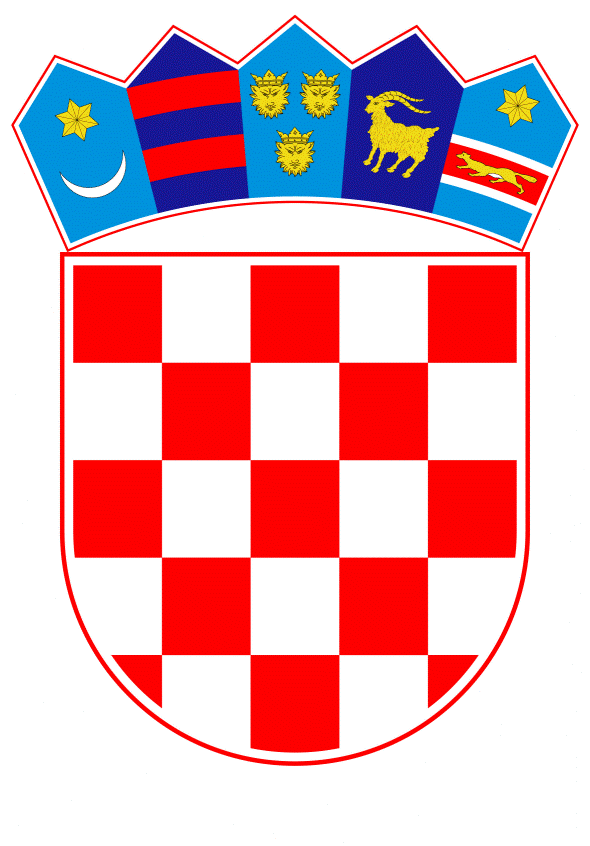 VLADA REPUBLIKE HRVATSKEZagreb, 16. svibnja 2024.____________________________________________________________________________________________________________________________________________________ __________________________________________________________________________PrijedlogNa temelju članka 31. stavka 2. Zakona o Vladi Republike Hrvatske („Narodne novine“, br. 150/11., 119/14., 93/16., 116/18. i 80/22.) i točke III. stavka 3. Odluke o visini vrijednosti nefinancijske imovine kojom je ovlašten raspolagati čelnik tijela državne uprave, KLASA: 022-03/19-04/318, URBROJ: 50301-25/16-19-2, od 1. kolovoza 2019., Vlada Republike Hrvatske je na sjednici održanoj ___________ 2024. donijelao d l u k U o pribavljanju nefinancijske imovine Ministarstva zdravstva nabavom opreme za prevenciju, dijagnostiku i liječenje osoba oboljelih od raka - CT simulatori za zdravstvene ustanove, radi provedbe projekta C5.1.R2-I1 iz Nacionalnog plana oporavka i otpornosti 2021. - 2026.I.Donosi se Odluka o pribavljanju nefinancijske imovine Ministarstva zdravstva, u iznosu od 6.525.000,00 eura, za nabavu opreme za prevenciju, dijagnostiku i liječenje osoba oboljelih od raka - CT simulatori za zdravstvene ustanove, radi provedbe projekta C5.1.R2-I1 iz Nacionalnog plana oporavka i otpornosti 2021. - 2026. II.Za provedbu ove Odluke zadužuje se Ministarstvo zdravstva.III.Ova Odluka stupa na snagu danom donošenja.KLASA: URBROJ: Zagreb, PREDSJEDNIKmr. sc. Andrej PlenkovićO B R A Z L O Ž E N J EMinistarstvo zdravstva je u okviru Nacionalnog plana oporavka i otpornosti 2021. - 2026. određeno kao nositelj projekta C5.1.R2-I1 Nabava opreme za prevenciju, dijagnostiku i liječenje osoba oboljelih od raka. Provedbom navedenog projekta planira se unaprijediti sustav zdravstva na području prevencije, liječenja i dijagnostike raka, odnosno osigurati optimalnu terapiju svim onkološkim bolesnicima u Republici Hrvatskoj bez čekanja na liječenje, korištenjem modernih radioterapijskih tehnika u cilju optimalne iskorištenosti opreme i kontrole kvalitete radioterapijskog procesa te na taj način poboljšati kvalitetu usluga i poboljšati zdravstvene ishode kod liječenja onkoloških pacijenata. Jedna od aktivnosti u okviru projekta je nabava CT simulatora za podršku linearnim akceleratorima, za najopterećenije radioterapijske ustanove uz preraspodjelu bolesnika unutar Zagrebačke regije, kako bi opterećenost opreme bila ujednačena i kako bi se postigao europski prosjek opremljenosti, a time poboljšala i kvaliteta provođenja radioterapije.Ministarstvo zdravstva provelo je otvoreni postupak javne nabave za nabavu opreme za prevenciju, dijagnostiku i liječenje osoba oboljelih od raka - linearni akceleratori i CT simulatori, za sedam grupa predmeta nabave: Grupa 1 - Linearni akceleratori za KBC Sestre milosrdniceGrupa 2 - Linearni akceleratori za KBC RijekaGrupa 3 - Linearni akceleratori za KBC OsijekGrupa 4 - Linearni akceleratori za KBC SplitGrupa 5 - Linearni akceleratori za KBC ZagrebGrupa 6 - Linearni akcelerator za OB ZadarGrupa 7 - CT simulatori. Po zaprimanju Odluke Vlade Republike Hrvatske, od 28. prosinca 2023., za šest grupa predmeta nabave (linearni akceleratori), na dan 29. siječnja 2024. potpisani su ugovori o javnoj nabavi, dok je odluka o odabiru za Grupu 7 postala izvršna 26. travnja 2024. dostavom Rješenja Državne komisije za kontrolu postupaka javne nabave kojom se žalba ponuditelja: Eksa Grupa d.o.o. odbija kao neosnovana.Odlukom o odabiru ponude, KLASA: 406-05/23-01/12, URBROJ: 534-05-2/1-24-216, od 
6. ožujka 2024., odabrana je ponuda ponuditelja: Siemens Healthcare d.o.o., Ulica Vjekoslava Heinzela 70A, 10000 Zagreb, za Grupu 7 - CT simulatori, za cijenu od 6.525.000,00 eura s PDV-om za sklapanje ugovora o javnoj nabavi. Predmetni ugovor o javnoj nabavi sklopit će se, sukladno članku 307. stavku 4. i članku 312. stavku 5. Zakona o javnoj nabavi, u roku od 90 dana od dana pribavljanja odluke Vlade Republike Hrvatske. Točkom III. stavkom 3. Odluke o visini vrijednosti nefinancijske imovine kojom je ovlašten raspolagati čelnik tijela državne uprave, KLASA: 022-03/19-04/318, URBROJ: 50301-25/16-19-2, od 1. kolovoza 2019., propisano je da odluku za pribavljanje nefinancijske imovine tijela državne uprave čija je nabavna vrijednost veća od 1.327.228,08 milijuna eura donosi Vlada Republike Hrvatske na prijedlog tijela državne uprave.Financijska sredstva za provedbu ove Odluke, u ukupnom iznosu od 6.525.000,00 eura osigurana su u Državnom proračunu za 2024. godinu i projekcijama za 2025. i 2026. godinu, u 2024. godini na Razdjelu 096 - Ministarstvo zdravstva, kapitalni projekt K880009 - Unaprjeđenje kvalitete i dostupnosti zdravstvene zaštite, skupina rashoda 42 - Rashodi za nabavu proizvedene dugotrajne imovine, izvor financiranja 581 - Mehanizam za oporavak i otpornost.Slijedom navedenoga, predlaže se Vladi Republike Hrvatske donošenje Odluke kojom Ministarstvo zdravstva pribavlja nefinancijsku imovinu u iznosu od 6.525.000,00 eura, sklapanjem ugovora o javnoj nabavi opreme za prevenciju, dijagnostiku i liječenje osoba oboljelih od raka - CT simulatori za zdravstvene ustanove za Grupu 7 predmeta nabave. Za provedbu ove Odluke zadužuju se Ministarstvo zdravstva. Predlagatelj:Ministarstvo zdravstvaPredmet:Prijedlog odluke o pribavljanju nefinancijske imovine Ministarstva zdravstva nabavom opreme za prevenciju, dijagnostiku i liječenje osoba oboljelih od raka - CT simulatori za zdravstvene ustanove, radi provedbe projekta C5.1.R2-I1 iz Nacionalnog plana oporavka i otpornosti 2021. - 2026.